中国生理学会呼吸生理专业委员会2024年学术年会暨第十二届全国呼吸系统重大疾病转化医学学术论坛第二轮会议通知尊敬的各位专家、同仁：呼吸系统疾病给全球范围内的人类健康带来了巨大的挑战，也是当下大家共同面临的重要问题。为了加强对呼吸系统重大疾病的研究和治疗，推动医学领域的转化应用，由中国生理学会呼吸生理专业委员会主办，复旦大学附属华山医院协办的“中国生理学会呼吸生理专业委员会2024年学术年会暨第十二届全国呼吸系统重大疾病转化医学学术论坛”将于2024年4月27-28日在上海隆重召开。本次论坛旨在促进学术界与临床实践的紧密结合，深入交流与合作，推动呼吸系统疾病的防治工作取得新进展。本次会议邀请了国内权威专家学者，分享最前沿的研究成果、最新的临床经验，提供宝贵的见解和建议。烦请拨冗出席，如愿之时，不胜感谢！现将会议的有关事项通知如下：一、会议内容专委会工作会议围绕“呼吸系统重大疾病基础与临床”的最新进展交流研讨学术交流与论文交流二、会议组织机构大会主席：刘金保大会执行主席：李圣青大会副主席：胡清华 林默君 文富强 向阳 应颂敏 张鹏 秘书长：向阳（兼） 夏敬文组委会：向阳 夏敬文 董樑 朱柠 张秀娟 周代兵 崔岸 厉双慧 学术委员会（按姓氏拼音排序）：卞劲松 陈俊 陈志华 邓林红 董榕 苟德明 龚永生 管茶香 赖天文 李晨 李圣青 李郁梅 梁海海 刘持 刘金保 刘恩梅 刘昀 刘先胜 刘莹莹 林默君 罗自强 马翠 宁文 申永春 史宏灿 宋元林 谭如彬 唐潇潇 秦晓群 王健 文富强 汪涛 熊维宁 向萌 向阳 杨达伟 杨隽 应颂敏 张乐乐 朱大岭 朱莉萍 臧娜 张鹏 赵金存三、会议信息1.会议地点：复旦大学附属华山医院虹桥院区（东南门进入急诊10号门6楼报告厅）2.会议报道时间：2024年4月26日下午（13点-17点）及27日上午会前会议报道地点：复旦大学附属华山医院虹桥院区急诊10号门处3.会议时间2024年4月27日全天特邀、专题报告；2024年4月28日上午专题报告、研究生论坛。4.会议注册费标准：（会餐统一安排，交通住宿等回单位报销）四、付款方式会议注册缴费方式(1)可以通过银行柜台或者网上银行等方式将会议注册费汇入中国生理学会帐号。开户单位：中国生理学会开户行：中国工商银行北京东四支行银行账号：0200004109014480653(2)可以登录https://www.caps-china.org.cn/pay_conference/3.html，通过微信或支付宝扫码支付，学会将及时查询缴费状态五.住宿推荐（特别提示：请参会代表提前自行联系酒店并预定）1、上海安兰云酒店地址：闵行区联友路58弄6号，电话：021-63639998大床房：271（预估价）双床房：318（预估价）2、锦江之星 （上海虹桥枢纽国家会展中心店）地址：闵行区纪翟路888号，电话：021-60980989大床房：199（预估价）双床房：207（预估价）3、上海虹桥枢纽恺畅臻华酒店 地址：盘阳路59弄8幢15号，电话：021-62218978大床房：199（预估价）双床房：207（预估价）六．会议联系人会议联系人：夏医生 18964847878，董医生 18930348085联系邮箱：xjw2006@126.com会务组联系人：李老师 16606134437，毕老师 17358070120附件一：中国生理学会呼吸生理专业委员会2024年学术年会参会回执附件二：会议交通及会议日程中国生理学会呼吸生理专业委员会2024年04月22日附件一：中国生理学会呼吸生理专业委员会2024年学术年会参会回执附件二：会议交通会场地址：上海市闵行区金光路958号(北青公路1600号)虹桥高铁站至会场:约 6 公里，公共交通方案:乘坐闵行 18 路公交，申滨路苏虹路站上车，运乐路金丰路站下车。虹桥机场至会场:约 7 公里，公共交通方案:乘坐闵行 18 路公交，由虹桥东交通中心站上车，运乐路金丰路站下车。浦东机场至会场:约 60 公里，公共交通方案:乘坐地铁 2 号线(徐泾东方向)乘坐 29 站至徐泾东站下车，步行 810米至蟠秀路会恒路公交站，乘坐 773 路至北青公路金光路(华山医院西院)站下车。会场地图（五角星所在）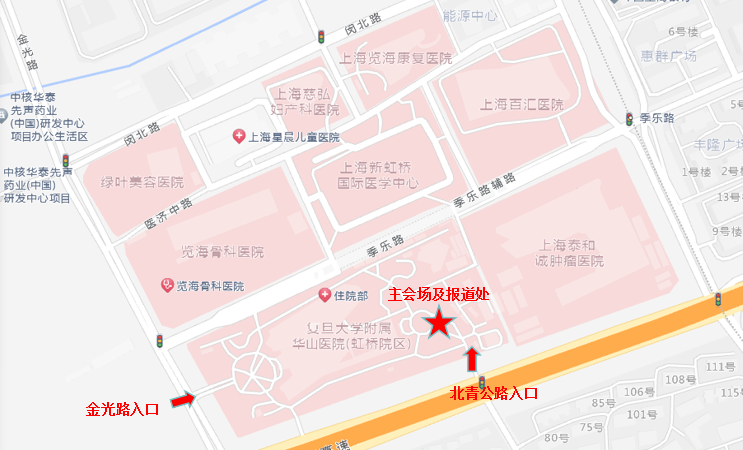 附件二：会议日程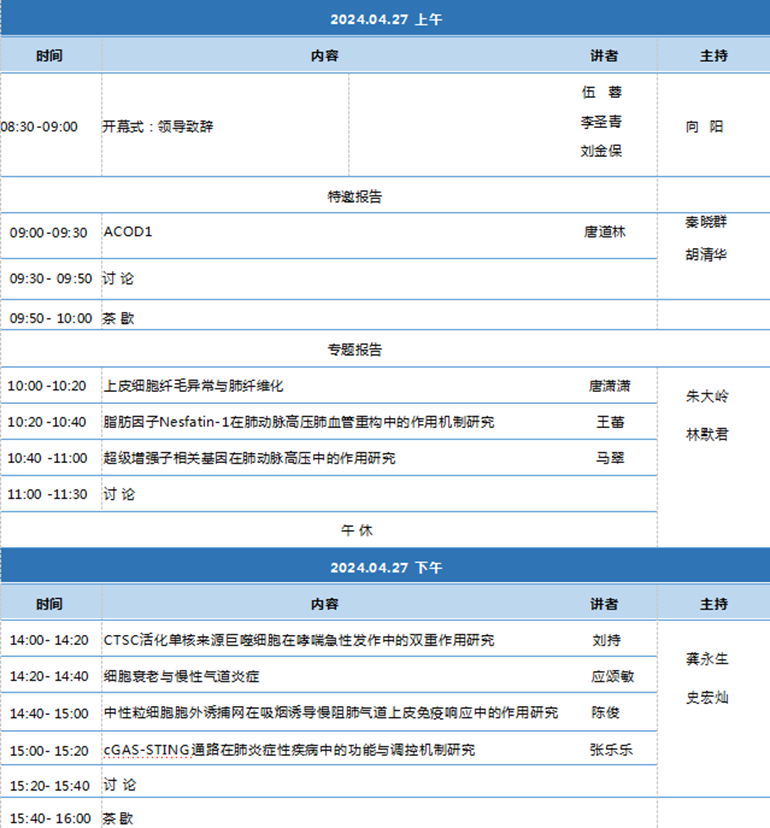 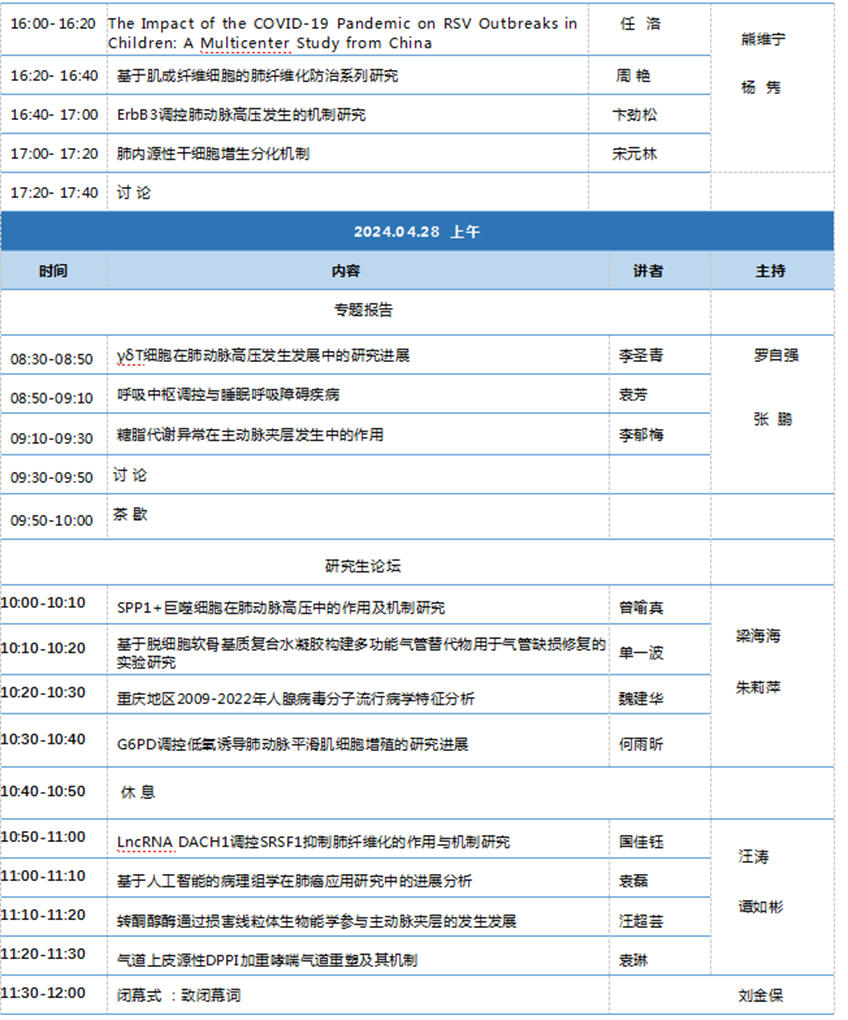 代表类别2024年3月27日（含）前注册缴费2024年3月27日后及现场注册缴费学会会员900元1100元教师/医生1000元1200元学生600元800元备注会前参会者重复缴费或缴费不能参会，学会收取所需退款费用30%的管理费，其余退回；会后申请退款，不予受理会前参会者重复缴费或缴费不能参会，学会收取所需退款费用30%的管理费，其余退回；会后申请退款，不予受理姓名性别年龄职称单位名称邮寄地址邮编电子邮箱手机是否愿意做报告报告题目住宿预订入住日期退房日期住宿预订是否入住单人住（    ）    双人住（    ）单人住（    ）    双人住（    ）单人住（    ）    双人住（    ）单人住（    ）    双人住（    ）单人住（    ）    双人住（    ）单人住（    ）    双人住（    ）发票抬头纳税人识别号